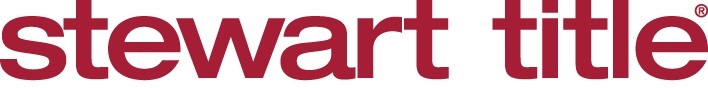 Request forPolicy ApprovalTo:	STEWART TITLEEmail: HighLiPolicy@stewart.com
Fax: (212) 983-1133From 	     Name 	     Agency	     Address	     Email	     Voice No.	     Fax No.	     Property Address:      Tax Map ID:	     Re:	Title No.:      	Policy No.:      Policy Amounts to be issued	Owner 		$      	Leasehold	$      	Mortgage	$      	Other		$      Proposed InsuredOwner:		     Lessee:	     Mortgagee:	     Project Name:      Proposed Closing Date:      The attached Certificate and Report of Title for the captioned transaction, which includes copies of all proposed endorsements and proposed affirmative insurance coverage, is herewith submitted for approvalThe search was run from     ,to     (If not a full length search, this must be explained).The search was conducted by:	 another agency	 our employee		 independent examinerPrior insurance:	Company:        Date:     Title Number:     Policy Amount: $       Owners      Loan	 OtherAttached is a copy of	 Survey	 Protractionone of the following:	 Tax Map	 OtherType of premises: Residential 1-4 family	 Co-op Building Residential 6+	 Mixed Use (specify)      Condo Unit	 Commercial Co-op Unit	 IndustrialDESCRIPTION OF THE TRANSACTION: (i.e. existing acquisition and purchase money financing building portfolio, etc. and a complete disclosure of all the facts about the transaction).Request for Policy Approval	The following are other special conditions, unusual or special risks, affirmative insurance, reinsurance requirements, or other matters to be considered: (must be marked NONE if none exist)The Company's written consent to issue, or increase the amount of, any title assurance beyond the limits set forth in the Underwriting Agreement is required prior to issuance of such title assurance. The Company's written consent is also required, regardless of the liability amount, whenever the title assurance to be issued involves a situation where a dispute as to title exists or where unusual or extraordinary title risks are concerned.Approval for issuance of the herein requested title assurances is subject to the terms hereof and the provisions of the Underwriting Agreement. Such approval in no way alters the liability of the parties as set forth in the Underwriting Agreement as to the losses or claims arising out of issuance of such title assurances.The matters noted on the reverse side of this request form, together with the documents accompanying this Request, have been reviewed and issuance of the above described title assurance is recommended.Agency: Title No.: 
By:	 Date: 				********************************AREA BELOW THIS LINE FOR UNDERWRITER USE ONLY*********************************STEWART TITLE
Approved for issuance of policy as Submitted

By:	 Date: 		Select the correct answerSelect the correct answerSelect the correct answer1. Is there any indication that the seller/owner may be insolvent?1. Is there any indication that the seller/owner may be insolvent?1. Is there any indication that the seller/owner may be insolvent?1. Is there any indication that the seller/owner may be insolvent?1. Is there any indication that the seller/owner may be insolvent?2	Does the transaction involve a deed in lieu of foreclosure?2	Does the transaction involve a deed in lieu of foreclosure?2	Does the transaction involve a deed in lieu of foreclosure?2	Does the transaction involve a deed in lieu of foreclosure?2	Does the transaction involve a deed in lieu of foreclosure?3. Does the transaction appear to be bona fide, for full value?3. Does the transaction appear to be bona fide, for full value?3. Does the transaction appear to be bona fide, for full value?3. Does the transaction appear to be bona fide, for full value?3. Does the transaction appear to be bona fide, for full value?4. Is title derived from one of the following (check where appropriate):4. Is title derived from one of the following (check where appropriate):4. Is title derived from one of the following (check where appropriate):4. Is title derived from one of the following (check where appropriate):4. Is title derived from one of the following (check where appropriate):	Tax Foreclosure             Bankruptcy    Estate	Tax Foreclosure             Bankruptcy    Estate	Tax Foreclosure             Bankruptcy    Estate	Tax Foreclosure             Bankruptcy    Estate	Tax Foreclosure             Bankruptcy    Estate	Adverse Possession       Divorce         Forfeiture	Adverse Possession       Divorce         Forfeiture	Adverse Possession       Divorce         Forfeiture	Adverse Possession       Divorce         Forfeiture	Adverse Possession       Divorce         Forfeiture	Mortgage Foreclosure    Bar Claim	Mortgage Foreclosure    Bar Claim	Mortgage Foreclosure    Bar Claim	Mortgage Foreclosure    Bar Claim	Mortgage Foreclosure    Bar ClaimIf yes to any of these, have the proceedings been fully reviewed?If yes to any of these, have the proceedings been fully reviewed?If yes to any of these, have the proceedings been fully reviewed?If yes to any of these, have the proceedings been fully reviewed?5. Is the property near or crossed by a tidal or navigable body of water5. Is the property near or crossed by a tidal or navigable body of water5. Is the property near or crossed by a tidal or navigable body of water5. Is the property near or crossed by a tidal or navigable body of water5. Is the property near or crossed by a tidal or navigable body of wateror wetlands?or wetlands?or wetlands?or wetlands?or wetlands?6. Do the premises abut a legally opened street or highway?6. Do the premises abut a legally opened street or highway?6. Do the premises abut a legally opened street or highway?6. Do the premises abut a legally opened street or highway?6. Do the premises abut a legally opened street or highway?7. If the transaction is a Construction Loan, have you required all7. If the transaction is a Construction Loan, have you required all7. If the transaction is a Construction Loan, have you required all7. If the transaction is a Construction Loan, have you required all7. If the transaction is a Construction Loan, have you required allMechanics' liens to be discharged before authorizing any advance?Mechanics' liens to be discharged before authorizing any advance?Mechanics' liens to be discharged before authorizing any advance?Mechanics' liens to be discharged before authorizing any advance?Mechanics' liens to be discharged before authorizing any advance?8. Is there a survey of the property?8. Is there a survey of the property?8. Is there a survey of the property?8. Is there a survey of the property?8. Is there a survey of the property?9. Has the survey been reviewed and has exception been taken for any9. Has the survey been reviewed and has exception been taken for any9. Has the survey been reviewed and has exception been taken for any9. Has the survey been reviewed and has exception been taken for any9. Has the survey been reviewed and has exception been taken for anygores, boundary disputes, easements, encroachments, etc.?gores, boundary disputes, easements, encroachments, etc.?gores, boundary disputes, easements, encroachments, etc.?gores, boundary disputes, easements, encroachments, etc.?gores, boundary disputes, easements, encroachments, etc.?10. Does the survey agree with the tax map?10. Does the survey agree with the tax map?10. Does the survey agree with the tax map?10. Does the survey agree with the tax map?10. Does the survey agree with the tax map?11. Does the survey agree with the record description?11. Does the survey agree with the record description?11. Does the survey agree with the record description?11. Does the survey agree with the record description?11. Does the survey agree with the record description?12. Is the property in an Indian Claim Area?12. Is the property in an Indian Claim Area?12. Is the property in an Indian Claim Area?12. Is the property in an Indian Claim Area?12. Is the property in an Indian Claim Area?13. Does the transaction to be insured involve Transferable Development13. Does the transaction to be insured involve Transferable Development13. Does the transaction to be insured involve Transferable Development13. Does the transaction to be insured involve Transferable Development13. Does the transaction to be insured involve Transferable DevelopmentRights (TDRs), negative covenants or easements of light and air?Rights (TDRs), negative covenants or easements of light and air?Rights (TDRs), negative covenants or easements of light and air?Rights (TDRs), negative covenants or easements of light and air?Rights (TDRs), negative covenants or easements of light and air?14. Is this a co-insurance file?If yes, list co-insurers:14. Is this a co-insurance file?If yes, list co-insurers:14. Is this a co-insurance file?If yes, list co-insurers:14. Is this a co-insurance file?If yes, list co-insurers:14. Is this a co-insurance file?If yes, list co-insurers:CompanyCompanyAmountAmountAmountAmountAmountAmount15. Do you require a Reinsurance Letter?If yes, please list the addressee:15. Do you require a Reinsurance Letter?If yes, please list the addressee:15. Do you require a Reinsurance Letter?If yes, please list the addressee:15. Do you require a Reinsurance Letter?If yes, please list the addressee:15. Do you require a Reinsurance Letter?If yes, please list the addressee: